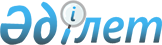 Об утверждении ставок платы за пользование водными ресурсами поверхностных источников в Акмолинской области
					
			Утративший силу
			
			
		
					Решение Акмолинского областного маслихата от 6 июля 2007 года N ЗС-28-7. Зарегистрировано Департаментом юстиции Акмолинской области 26 июля 2007 года N 3230. Утратило силу решением Акмолинского областного маслихата от 17 июня 2009 года № 4С-15-6      Сноска. Утратило силу решением Акмолинского областного маслихата от 17 июня 2009 года № 4С-15-6

      В соответствии со статьей 38 Водного кодекса Республики Казахстан от 9 июля 2003 года, статьей 6 Закона Республики Казахстан "О местном государственном управлении в Республике Казахстан" от 23 января 2001 года и согласно постановления акимата Акмолинской области N а-7/242 от 5 июля 2007 года Акмолинский областной маслихат РЕШИЛ:

      1. Утвердить прилагаемые ставки платы за пользование водными ресурсами поверхностных источников в Акмолинской области (Приложение).

      2. Настоящее решение вступает в силу после его государственной регистрации в Департаменте юстиции Акмолинской области и вводится в действие со дня официального опубликования.      Председатель сессии      Секретарь Акмолинского

      Акмолинского             областного маслихата  

      областного маслихата 

Приложение

      к решению Акмолинского

      областного маслихата

      N 3С-28-7 от 6 июля 2007 года Ставки платы за пользование водными ресурсами поверхностных источников в Акмолинской области 
					© 2012. РГП на ПХВ «Институт законодательства и правовой информации Республики Казахстан» Министерства юстиции Республики Казахстан
				N

п/п
Отрасли экономики
Единица

измерения
Ставки платы
1Предприятия и организации, оказывающие жилищно- эксплуатационные и коммунальные услугитиын/м33,62Промышленность, включая теплоэнергетикутиын/м310,073Сельское хозяйствотиын/м32,884Рыбное хозяйство - прудовое, осуществляющее забор воды из водных источниковтиын/м32,885Рыбное хозяйство - водопользователи, отлов рыбы из водных источниковтенге/тонна

выловленной рыбы72,35